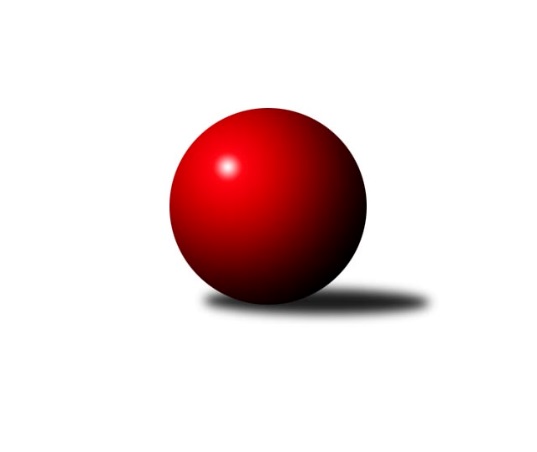 Č.26Ročník 2018/2019	13.4.2019Nejlepšího výkonu v tomto kole: 3311 dosáhlo družstvo: KK Vyškov BJihomoravská divize 2018/2019Výsledky 26. kolaSouhrnný přehled výsledků:KK Jiskra Čejkovice	- KK Orel Telnice	5:3	2644:2608	12.0:12.0	12.4.KK Mor.Slávia Brno B	- TJ Lokomotiva Valtice  	2:6	3234:3299	10.5:13.5	12.4.KK Slovan Rosice B	- KK Vyškov B	2:6	3185:3311	10.5:13.5	12.4.KC Zlín B	- TJ Slavia Kroměříž	5:3	2992:2928	13.5:10.5	12.4.SKK Dubňany B	- KK Orel Ivančice	7:1	3217:3011	17.5:6.5	13.4.TJ Sokol Mistřín B	- TJ Sokol Luhačovice B	3:5	3215:3262	11.0:13.0	13.4.TJ Jiskra Otrokovice	- SK Baník Ratíškovice B	2:6	3104:3175	8.5:15.5	13.4.Tabulka družstev:	1.	TJ Lokomotiva Valtice 	26	21	0	5	142.5 : 65.5 	360.0 : 264.0 	 3099	42	2.	KK Jiskra Čejkovice	26	20	2	4	137.0 : 71.0 	346.5 : 277.5 	 3087	42	3.	KK Vyškov B	26	19	3	4	137.0 : 71.0 	346.0 : 278.0 	 3114	41	4.	TJ Jiskra Otrokovice	26	15	2	9	120.0 : 88.0 	328.0 : 296.0 	 3082	32	5.	TJ Sokol Mistřín B	26	15	1	10	123.0 : 85.0 	330.0 : 294.0 	 3068	31	6.	KC Zlín B	26	12	3	11	104.0 : 104.0 	321.5 : 302.5 	 3043	27	7.	TJ Sokol Luhačovice B	26	11	1	14	102.5 : 105.5 	311.5 : 312.5 	 3034	23	8.	SKK Dubňany B	26	11	1	14	97.0 : 111.0 	313.0 : 311.0 	 3038	23	9.	KK Slovan Rosice B	26	10	3	13	91.5 : 116.5 	299.0 : 325.0 	 3016	23	10.	SK Baník Ratíškovice B	26	10	0	16	89.0 : 119.0 	290.5 : 333.5 	 3009	20	11.	KK Orel Telnice	26	9	0	17	91.5 : 116.5 	295.5 : 328.5 	 3030	18	12.	KK Mor.Slávia Brno B	26	8	2	16	88.0 : 120.0 	296.0 : 328.0 	 3030	18	13.	TJ Slavia Kroměříž	26	7	2	17	76.5 : 131.5 	271.5 : 352.5 	 2911	16	14.	KK Orel Ivančice	26	4	0	22	56.5 : 151.5 	259.0 : 365.0 	 2977	8Podrobné výsledky kola:	 KK Jiskra Čejkovice	2644	5:3	2608	KK Orel Telnice	Michal Hlinecký	140 	 52 	 144 	63	399 	 0:4 	 460 	 153	61 	 157	89	Jiří Šimeček	Vít Svoboda	138 	 86 	 139 	67	430 	 0:4 	 460 	 146	87 	 157	70	Jiří Dvořák	Tomáš Stávek	150 	 80 	 163 	63	456 	 1.5:2.5 	 460 	 150	89 	 151	70	František Hrazdíra	Radek Michna	153 	 53 	 160 	76	442 	 2.5:1.5 	 423 	 133	81 	 133	76	Milan Mikáč	Martin Komosný	153 	 77 	 149 	62	441 	 4:0 	 410 	 151	62 	 136	61	Pavel Dvořák	Ludvík Vaněk	160 	 80 	 166 	70	476 	 4:0 	 395 	 128	58 	 147	62	Josef Hájek *1rozhodčí: vedoucí družstevstřídání: *1 od 51. hodu Mirek MikáčNejlepší výkon utkání: 476 - Ludvík Vaněk	 KK Mor.Slávia Brno B	3234	2:6	3299	TJ Lokomotiva Valtice  	Radek Šenkýř	134 	 132 	 156 	134	556 	 3:1 	 513 	 133	143 	 117	120	František Herůfek ml. ml.	Štěpán Večerka	153 	 144 	 159 	122	578 	 3:1 	 515 	 129	119 	 130	137	Miroslav Vojtěch	Ondřej Olšák	130 	 126 	 136 	138	530 	 1:3 	 588 	 155	123 	 158	152	Petr Pesau	Patrik Schneider	131 	 119 	 126 	136	512 	 2:2 	 531 	 145	133 	 119	134	Robert Herůfek	Dalibor Lang	105 	 145 	 129 	126	505 	 1.5:2.5 	 562 	 145	135 	 156	126	Zdeněk Musil	Boštjan Pen	146 	 137 	 123 	147	553 	 0:4 	 590 	 157	147 	 131	155	Roman Mlynarikrozhodčí: Olšáková LeaNejlepší výkon utkání: 590 - Roman Mlynarik	 KK Slovan Rosice B	3185	2:6	3311	KK Vyškov B	Miroslav Ptáček	146 	 133 	 134 	138	551 	 3:1 	 542 	 141	131 	 142	128	Jan Večerka	Stanislav Žáček	143 	 136 	 131 	137	547 	 1.5:2.5 	 544 	 130	136 	 137	141	Tomáš Vejmola	Václav Špička	150 	 137 	 122 	123	532 	 2.5:1.5 	 537 	 148	137 	 131	121	Robert Mondřík	Petr Špatný	136 	 141 	 115 	119	511 	 1:3 	 573 	 149	133 	 133	158	Pavel Vymazal	Michal Klvaňa	140 	 150 	 120 	135	545 	 1.5:2.5 	 560 	 144	150 	 137	129	Kamil Bednář	Karel Plaga	124 	 116 	 135 	124	499 	 1:3 	 555 	 154	137 	 125	139	Zdenek Pokornýrozhodčí: Vedoucí družstvaNejlepší výkon utkání: 573 - Pavel Vymazal	 KC Zlín B	2992	5:3	2928	TJ Slavia Kroměříž	Martin Polepil	103 	 122 	 117 	109	451 	 1:3 	 514 	 137	114 	 130	133	Jiří Tesař	Pavel Kubálek	130 	 160 	 126 	128	544 	 3:1 	 430 	 142	96 	 105	87	Martin Růžička	David Matlach	131 	 130 	 122 	136	519 	 2.5:1.5 	 501 	 131	113 	 127	130	Milan Skopal	Petr Vrzalík	128 	 113 	 108 	117	466 	 1:3 	 494 	 122	122 	 112	138	Kateřina Ondrouchová	Petr Polepil	104 	 142 	 133 	141	520 	 4:0 	 475 	 96	121 	 131	127	Zdeněk Drlík	Evžen Štětkař *1	122 	 130 	 123 	117	492 	 2:2 	 514 	 121	124 	 147	122	Tomáš Kuchtarozhodčí: Zdeněk Bachňákstřídání: *1 od 74. hodu Zdeněk ŠeděnkaNejlepší výkon utkání: 544 - Pavel Kubálek	 SKK Dubňany B	3217	7:1	3011	KK Orel Ivančice	Zdeněk Kratochvíla	137 	 126 	 140 	111	514 	 2:2 	 535 	 136	127 	 139	133	Martin Maša	Roman Janás	120 	 127 	 139 	148	534 	 2.5:1.5 	 511 	 138	127 	 121	125	Petr Kremláček	Alžběta Harcová	122 	 134 	 134 	147	537 	 3:1 	 466 	 123	105 	 124	114	František Zemek	Rostislav Rybárský	127 	 129 	 130 	144	530 	 3:1 	 495 	 129	109 	 123	134	Zdeněk Mrkvica	Filip Dratva	134 	 139 	 147 	142	562 	 4:0 	 483 	 123	121 	 115	124	Jaromír Klika	Josef Černý	118 	 146 	 139 	137	540 	 3:1 	 521 	 127	136 	 123	135	Kristýna Saxovározhodčí: Harcová AlžbětaNejlepší výkon utkání: 562 - Filip Dratva	 TJ Sokol Mistřín B	3215	3:5	3262	TJ Sokol Luhačovice B	Josef Blaha	163 	 132 	 129 	135	559 	 2:2 	 551 	 145	103 	 160	143	Vratislav Kunc	Drahomír Urc	143 	 127 	 119 	107	496 	 1.5:2.5 	 494 	 122	127 	 124	121	Jaromír Čanda	Radim Pešl *1	126 	 110 	 128 	111	475 	 0:4 	 609 	 156	143 	 167	143	Jiří Konečný	Radek Horák	115 	 132 	 139 	155	541 	 1:3 	 571 	 141	139 	 156	135	Miroslav Hvozdenský	Marek Ingr	128 	 133 	 153 	142	556 	 3:1 	 519 	 151	113 	 130	125	Petr Kudláček	Václav Luža	154 	 138 	 129 	167	588 	 3.5:0.5 	 518 	 126	137 	 129	126	Karel Máčalíkrozhodčí: Vedoucí družstevstřídání: *1 od 61. hodu Radek BlahaNejlepší výkon utkání: 609 - Jiří Konečný	 TJ Jiskra Otrokovice	3104	2:6	3175	SK Baník Ratíškovice B	Jakub Sabák	122 	 132 	 87 	117	458 	 0:4 	 508 	 131	142 	 111	124	Dagmar Opluštilová	Teofil Hasák	123 	 123 	 141 	114	501 	 1:3 	 537 	 129	137 	 132	139	Marie Kobylková	Jakub Süsz	133 	 122 	 125 	156	536 	 3:1 	 489 	 111	124 	 123	131	Kristýna Košuličová	Petr Jonášek	131 	 147 	 128 	136	542 	 1.5:2.5 	 556 	 131	142 	 136	147	Luděk Vacenovský	Jiří Gach	140 	 141 	 130 	136	547 	 0:4 	 570 	 142	142 	 141	145	František Mráka	Barbora Divílková ml.	127 	 138 	 130 	125	520 	 3:1 	 515 	 119	137 	 141	118	Jan Minaříčekrozhodčí: Barbora Divílková st.Nejlepší výkon utkání: 570 - František MrákaPořadí jednotlivců:	jméno hráče	družstvo	celkem	plné	dorážka	chyby	poměr kuž.	Maximum	1.	Pavel Vymazal 	KK Vyškov B	554.99	368.1	186.9	3.8	13/14	(613)	2.	Roman Mlynarik 	TJ Lokomotiva Valtice  	553.86	370.7	183.2	5.0	14/14	(614)	3.	Michael Divílek  ml.	TJ Jiskra Otrokovice	552.94	370.2	182.7	2.9	14/14	(615)	4.	Ludvík Vaněk 	KK Jiskra Čejkovice	549.10	367.9	181.2	4.3	13/14	(610.8)	5.	Petr Pesau 	TJ Lokomotiva Valtice  	548.92	366.2	182.7	4.5	14/14	(595)	6.	Tomáš Stávek 	KK Jiskra Čejkovice	545.64	367.6	178.1	3.7	14/14	(583)	7.	David Matlach 	KC Zlín B	544.19	363.4	180.7	3.1	12/14	(603.6)	8.	Kamil Bednář 	KK Vyškov B	543.93	366.1	177.8	4.3	10/14	(580)	9.	Robert Mondřík 	KK Vyškov B	543.38	367.9	175.5	5.4	12/14	(571)	10.	Jiří Šimeček 	KK Orel Telnice	543.34	363.2	180.2	6.5	14/14	(597)	11.	Zdeněk Musil 	TJ Lokomotiva Valtice  	541.79	365.1	176.7	5.3	12/14	(580)	12.	Václav Benada 	SKK Dubňany B	541.45	362.6	178.8	5.8	11/14	(578)	13.	Jan Večerka 	KK Vyškov B	540.23	367.6	172.6	4.5	13/14	(566)	14.	Jakub Süsz 	TJ Jiskra Otrokovice	540.17	370.2	170.0	5.0	13/14	(583)	15.	Marek Ingr 	TJ Sokol Mistřín B	539.08	363.0	176.1	6.0	12/14	(588)	16.	Radim Pešl 	TJ Sokol Mistřín B	538.66	359.0	179.7	3.2	12/14	(619)	17.	Radek Horák 	TJ Sokol Mistřín B	538.62	359.6	179.0	4.6	10/14	(588)	18.	Vít Svoboda 	KK Jiskra Čejkovice	537.92	360.3	177.7	5.0	13/14	(584)	19.	Zdenek Pokorný 	KK Vyškov B	537.27	363.0	174.3	5.3	10/14	(600)	20.	Filip Dratva 	SKK Dubňany B	536.59	361.4	175.2	6.8	11/14	(582)	21.	Stanislav Žáček 	KK Slovan Rosice B	536.00	364.4	171.6	3.7	11/14	(600)	22.	Zdeněk Kratochvíla 	SKK Dubňany B	535.39	362.0	173.4	4.7	10/14	(569)	23.	Petr Polepil 	KC Zlín B	535.09	362.4	172.6	5.4	13/14	(564)	24.	Radek Šenkýř 	KK Mor.Slávia Brno B	535.07	366.1	169.0	5.1	13/14	(597)	25.	Jiří Konečný 	TJ Sokol Luhačovice B	534.55	358.7	175.9	4.3	13/14	(611)	26.	Pavel Kubálek 	KC Zlín B	533.70	359.7	174.0	4.4	10/14	(576)	27.	Jiří Dvořák 	KK Orel Telnice	533.58	361.6	172.0	5.3	14/14	(579)	28.	Radek Blaha 	TJ Sokol Mistřín B	532.86	362.6	170.2	7.6	10/14	(619)	29.	Miroslav Hvozdenský 	TJ Sokol Luhačovice B	532.41	366.1	166.3	6.4	13/14	(573)	30.	Michael Divílek  st.	TJ Jiskra Otrokovice	532.38	368.0	164.3	8.0	12/14	(591.6)	31.	Jiří Peška 	KK Orel Ivančice	531.13	353.2	177.9	6.1	10/14	(577)	32.	Vratislav Kunc 	TJ Sokol Luhačovice B	530.38	360.6	169.8	7.0	13/14	(573)	33.	Miroslav Ptáček 	KK Slovan Rosice B	529.81	367.1	162.7	7.6	10/14	(595)	34.	Václav Luža 	TJ Sokol Mistřín B	529.01	361.2	167.8	6.6	12/14	(591)	35.	Barbora Divílková  ml.	TJ Jiskra Otrokovice	528.56	363.7	164.8	6.8	11/14	(587)	36.	Jiří Tesař 	TJ Slavia Kroměříž	527.97	361.1	166.9	6.5	12/14	(579.6)	37.	Milan Mikáč 	KK Orel Telnice	527.07	352.9	174.2	5.9	14/14	(570)	38.	Martin Komosný 	KK Jiskra Čejkovice	526.86	356.4	170.5	6.9	14/14	(590.4)	39.	Zdeněk Škrobák 	KK Jiskra Čejkovice	526.85	356.1	170.8	6.2	13/14	(574)	40.	Karel Plaga 	KK Slovan Rosice B	525.44	355.8	169.6	6.6	11/14	(580)	41.	Martin Maša 	KK Orel Ivančice	524.83	355.8	169.0	6.6	13/14	(572)	42.	Jan Minaříček 	SK Baník Ratíškovice B	524.62	366.2	158.5	7.9	14/14	(577)	43.	Rostislav Rybárský 	SKK Dubňany B	524.54	354.2	170.3	6.8	11/14	(577)	44.	František Mráka 	SK Baník Ratíškovice B	524.48	366.0	158.5	6.5	13/14	(590)	45.	Jiří Gach 	TJ Jiskra Otrokovice	524.41	355.5	168.9	7.5	11/14	(570)	46.	Libor Petráš 	TJ Slavia Kroměříž	524.40	355.7	168.8	6.2	10/14	(585.6)	47.	Michal Klvaňa 	KK Slovan Rosice B	523.64	359.1	164.5	8.2	12/14	(564)	48.	Miroslav Vojtěch 	TJ Lokomotiva Valtice  	523.44	358.4	165.1	7.1	12/14	(583)	49.	Ondřej Olšák 	KK Mor.Slávia Brno B	523.44	354.9	168.5	6.6	10/14	(573)	50.	Patrik Schneider 	KK Mor.Slávia Brno B	523.41	358.6	164.8	8.9	13/14	(569)	51.	Drahomír Urc 	TJ Sokol Mistřín B	523.12	364.4	158.7	10.5	10/14	(564)	52.	Zdenek Pokorný 	KK Orel Telnice	522.98	352.2	170.8	4.4	10/14	(558)	53.	Veronika Semmler 	KK Mor.Slávia Brno B	522.59	354.3	168.3	4.4	11/14	(563)	54.	František Herůfek ml.  ml.	TJ Lokomotiva Valtice  	522.56	358.5	164.1	6.9	14/14	(582)	55.	Robert Herůfek 	TJ Lokomotiva Valtice  	522.48	358.4	164.1	8.5	14/14	(589.2)	56.	Karel Máčalík 	TJ Sokol Luhačovice B	520.09	359.6	160.5	5.3	12/14	(592)	57.	Josef Hájek 	KK Orel Telnice	519.76	354.6	165.2	6.7	11/14	(595)	58.	Zdeněk Bachňák 	KC Zlín B	519.68	356.3	163.4	7.1	12/14	(565)	59.	Václav Špička 	KK Slovan Rosice B	517.05	351.1	166.0	8.6	13/14	(568)	60.	Milan Žáček 	TJ Sokol Luhačovice B	516.36	350.0	166.3	5.7	13/14	(602)	61.	Josef Blaha 	TJ Sokol Mistřín B	516.36	352.9	163.5	8.0	10/14	(571)	62.	Zdeněk Drlík 	TJ Slavia Kroměříž	514.16	353.9	160.2	9.7	13/14	(559)	63.	Luděk Vacenovský 	SK Baník Ratíškovice B	512.92	353.7	159.3	6.1	12/14	(572)	64.	Jaromír Klika 	KK Orel Ivančice	511.92	346.1	165.8	6.7	14/14	(561)	65.	Kamil Hlavizňa 	KK Slovan Rosice B	508.02	352.8	155.2	9.2	11/14	(549)	66.	Kristýna Saxová 	KK Orel Ivančice	501.18	345.6	155.6	8.5	12/14	(562)	67.	Kateřina Ondrouchová 	TJ Slavia Kroměříž	499.41	344.0	155.4	9.1	10/14	(547)	68.	Zdeněk Mrkvica 	KK Orel Ivančice	499.35	357.0	142.3	10.1	10/14	(540)	69.	Tomáš Kuchta 	TJ Slavia Kroměříž	497.73	352.2	145.5	13.8	13/14	(553.2)	70.	František Fialka 	SKK Dubňany B	493.30	349.2	144.1	10.9	10/14	(534)	71.	Martin Růžička 	TJ Slavia Kroměříž	471.44	333.5	137.9	13.4	11/14	(515)		Jaroslav Sedlář 	KK Mor.Slávia Brno B	563.00	348.0	215.0	1.0	1/14	(563)		David Pospíšil 	KK Mor.Slávia Brno B	558.38	371.4	187.0	3.4	2/14	(586)		Tomáš Mráka 	SK Baník Ratíškovice B	554.03	367.9	186.1	4.1	9/14	(585)		Martin Mačák 	SKK Dubňany B	553.20	381.6	171.6	8.4	1/14	(553.2)		Zdeněk Burian 	KK Jiskra Čejkovice	548.40	378.0	170.4	3.6	1/14	(548.4)		Tomáš Molek 	TJ Sokol Luhačovice B	545.75	376.6	169.2	6.8	3/14	(576)		Jarmila Bábíčková 	SK Baník Ratíškovice B	544.00	375.0	169.0	10.0	1/14	(544)		Tereza Divílková 	TJ Jiskra Otrokovice	543.63	359.5	184.1	4.9	2/14	(556)		Adam Sýkora 	KK Jiskra Čejkovice	542.00	376.0	166.0	6.0	1/14	(542)		Josef Něnička 	SK Baník Ratíškovice B	541.11	361.4	179.7	3.7	8/14	(577)		František Hrazdíra 	KK Orel Telnice	541.00	361.1	179.9	5.0	2/14	(552)		Petr Málek 	TJ Sokol Mistřín B	541.00	362.5	178.5	7.5	1/14	(544)		Tomáš Vejmola 	KK Vyškov B	540.89	367.9	172.9	5.6	9/14	(593)		Jan Herzán 	TJ Lokomotiva Valtice  	540.50	358.0	182.5	5.5	2/14	(550)		Barbora Divílková  st.	TJ Jiskra Otrokovice	540.00	384.0	156.0	12.0	1/14	(540)		Tomáš Juřík 	TJ Sokol Luhačovice B	538.69	357.7	181.0	4.5	7/14	(595)		Martin Bublák 	KK Orel Ivančice	537.56	368.4	169.1	6.1	9/14	(572)		Štěpán Večerka 	KK Mor.Slávia Brno B	535.33	361.2	174.1	7.6	3/14	(578)		Ľubomír Kalakaj 	KK Slovan Rosice B	533.91	361.5	172.4	6.3	7/14	(576)		Hana Stehlíková 	TJ Jiskra Otrokovice	533.33	355.7	177.7	3.0	3/14	(543)		Josef Černý 	SKK Dubňany B	532.53	364.8	167.8	5.4	9/14	(571)		Roman Janás 	KC Zlín B	532.08	360.4	171.7	3.9	8/14	(574)		Kamil Ondroušek 	KK Slovan Rosice B	531.53	370.4	161.1	6.9	3/14	(549)		Kamila Katzerová 	TJ Slavia Kroměříž	530.33	351.0	179.3	2.6	3/14	(563)		Boštjan Pen 	KK Mor.Slávia Brno B	528.80	363.3	165.5	4.4	5/14	(559)		Petr Vrzalík 	KC Zlín B	527.42	361.5	165.9	8.1	3/14	(546)		Roman Macek 	TJ Sokol Mistřín B	527.14	360.9	166.2	5.1	6/14	(591)		Jaroslav Šerák 	SKK Dubňany B	527.05	363.5	163.5	7.0	7/14	(564)		Pavel Palian 	KK Mor.Slávia Brno B	526.93	354.7	172.2	5.6	6/14	(550)		Radim Herůfek 	KK Mor.Slávia Brno B	525.85	358.9	167.0	7.1	8/14	(575)		Petr Snídal 	KK Vyškov B	525.72	356.5	169.2	8.9	9/14	(558)		Zdeněk Šeděnka 	KC Zlín B	525.33	355.7	169.7	7.9	8/14	(566)		Pavel Jurásek 	TJ Jiskra Otrokovice	525.02	353.2	171.8	7.0	7/14	(554.4)		Jaroslav Bařina 	KK Jiskra Čejkovice	524.95	364.8	160.2	8.6	9/14	(570)		Pavel Dvořák 	KK Orel Telnice	523.51	362.5	161.0	6.8	7/14	(575)		Karel Sax 	KK Orel Ivančice	523.14	356.6	166.6	8.4	7/14	(579)		Radek Michna 	KK Jiskra Čejkovice	522.82	360.5	162.4	9.0	5/14	(547)		Jiří Toman 	KK Orel Ivančice	522.50	364.0	158.5	10.0	2/14	(523)		Martin Polepil 	KC Zlín B	522.00	362.2	159.8	8.9	8/14	(580)		František Kellner 	KK Mor.Slávia Brno B	521.45	354.4	167.1	8.3	4/14	(560)		Petr Jonášek 	TJ Jiskra Otrokovice	520.46	359.6	160.8	7.3	9/14	(563)		Teofil Hasák 	TJ Jiskra Otrokovice	518.50	340.5	178.0	8.3	3/14	(544)		Dagmar Opluštilová 	SK Baník Ratíškovice B	517.75	353.5	164.3	5.8	2/14	(547)		Ondřej Peterka 	KK Orel Ivančice	517.00	345.0	172.0	7.0	1/14	(517)		Mirek Mikáč 	KK Orel Telnice	513.50	351.3	162.2	7.1	4/14	(568)		Vladimír Čech 	TJ Lokomotiva Valtice  	513.30	357.6	155.7	8.1	2/14	(531)		Alžběta Harcová 	SKK Dubňany B	513.21	352.7	160.5	7.2	8/14	(558)		Milan Svačina 	KK Vyškov B	513.00	354.0	159.0	3.6	2/14	(514.8)		Tomáš Jelínek 	KK Vyškov B	512.35	354.7	157.7	9.5	4/14	(530.4)		Zdeněk Žižlavský 	KK Mor.Slávia Brno B	512.00	336.0	176.0	8.0	1/14	(512)		Tomáš Koplík  st.	SK Baník Ratíškovice B	512.00	357.5	154.5	9.5	2/14	(515)		Miroslav Oujezdský 	KK Mor.Slávia Brno B	509.60	352.6	157.1	11.4	4/14	(559)		Zdeněk Helešic 	SK Baník Ratíškovice B	507.60	348.0	159.6	4.8	1/14	(507.6)		Petr Žažo 	KK Mor.Slávia Brno B	507.25	344.5	162.8	6.8	2/14	(529)		Milan Skopal 	TJ Slavia Kroměříž	506.75	351.7	155.1	9.8	4/14	(527)		Petr Špatný 	KK Slovan Rosice B	505.80	349.6	156.2	12.0	4/14	(563)		Jana Mačudová 	SK Baník Ratíškovice B	505.20	348.4	156.8	6.3	5/14	(538)		Marie Kobylková 	SK Baník Ratíškovice B	505.18	355.3	149.8	10.1	9/14	(578)		Dalibor Lang 	KK Mor.Slávia Brno B	504.43	347.8	156.7	10.0	7/14	(538)		Miroslav Macega 	TJ Slavia Kroměříž	504.30	353.7	150.6	8.2	2/14	(507)		Vlastimil Červenka 	TJ Sokol Luhačovice B	504.00	365.0	139.0	10.0	1/14	(504)		Tomáš Koplík  ml.	SK Baník Ratíškovice B	502.83	342.5	160.3	7.3	2/14	(544)		Martin Zimmermann 	KK Orel Ivančice	501.00	348.7	152.3	8.0	1/14	(521)		Jaromír Čanda 	TJ Sokol Luhačovice B	500.89	341.6	159.3	9.4	7/14	(522)		Petr Kudláček 	TJ Sokol Luhačovice B	500.79	347.0	153.8	7.8	6/14	(571)		Kristýna Košuličová 	SK Baník Ratíškovice B	500.50	344.0	156.5	9.8	6/14	(519)		Antonín Zýbal 	SK Baník Ratíškovice B	499.00	339.7	159.3	7.7	3/14	(524)		Petr Matuška 	KK Vyškov B	494.00	343.0	151.0	9.0	1/14	(494)		Marta Beranová 	SK Baník Ratíškovice B	493.20	355.2	138.0	13.2	1/14	(493.2)		Evžen Štětkař 	KC Zlín B	492.15	344.8	147.4	11.0	8/14	(538)		Petr Horák 	SKK Dubňany B	491.00	355.0	136.0	9.0	1/14	(491)		Pavel Holomek 	SK Baník Ratíškovice B	486.00	329.0	157.0	13.0	1/14	(486)		Zdeněk Ondráček 	KK Mor.Slávia Brno B	486.00	340.5	145.5	9.5	2/14	(496)		Petr Kremláček 	KK Orel Ivančice	485.85	343.2	142.7	13.6	4/14	(511)		Jakub Svoboda 	KK Jiskra Čejkovice	485.00	339.2	145.8	13.8	2/14	(502)		Tomáš Stolařík 	TJ Sokol Luhačovice B	482.00	328.0	154.0	9.0	1/14	(482)		Michal Hlinecký 	KK Jiskra Čejkovice	478.80	340.8	138.0	14.4	1/14	(478.8)		František Zemek 	KK Orel Ivančice	475.57	341.7	133.9	14.5	6/14	(519.6)		Petr Buksa 	TJ Slavia Kroměříž	474.33	343.6	130.7	11.1	3/14	(493)		Alena Dvořáková 	KK Orel Telnice	473.56	333.6	139.9	12.2	7/14	(523.2)		Pavel Polišenský 	TJ Slavia Kroměříž	460.80	322.8	138.0	6.0	1/14	(460.8)		Tomáš Mrkávek 	KK Jiskra Čejkovice	460.80	343.2	117.6	15.6	1/14	(460.8)		Jakub Sabák 	TJ Jiskra Otrokovice	458.00	321.0	137.0	17.0	1/14	(458)Sportovně technické informace:Starty náhradníků:registrační číslo	jméno a příjmení 	datum startu 	družstvo	číslo startu20818	Michal Hlinecký	12.04.2019	KK Jiskra Čejkovice	1x24845	Petr Kremláček	13.04.2019	KK Orel Ivančice	8x22331	František Hrazdíra	12.04.2019	KK Orel Telnice	4x8045	Dagmar Opluštilová	13.04.2019	SK Baník Ratíškovice B	4x7483	František Zemek	13.04.2019	KK Orel Ivančice	8x24337	Milan Skopal	12.04.2019	TJ Slavia Kroměříž	3x17877	Štěpán Večerka	12.04.2019	KK Mor.Slávia Brno B	3x
Hráči dopsaní na soupisku:registrační číslo	jméno a příjmení 	datum startu 	družstvo	25257	Jakub Sabák	13.04.2019	TJ Jiskra Otrokovice	Program dalšího kola:Nejlepší šestka kola - absolutněNejlepší šestka kola - absolutněNejlepší šestka kola - absolutněNejlepší šestka kola - absolutněNejlepší šestka kola - dle průměru kuželenNejlepší šestka kola - dle průměru kuželenNejlepší šestka kola - dle průměru kuželenNejlepší šestka kola - dle průměru kuželenNejlepší šestka kola - dle průměru kuželenPočetJménoNázev týmuVýkonPočetJménoNázev týmuPrůměr (%)Výkon4xJiří KonečnýLuhačovice B6094xJiří KonečnýLuhačovice B112.626099xRoman MlynarikValtice 5908xRoman MlynarikValtice 112.385903xVáclav LužaMistřín B5885xPetr PesauValtice 1125886xPetr PesauValtice 5881xŠtěpán VečerkaMS Brno B110.095781xŠtěpán VečerkaMS Brno B5783xVáclav LužaMistřín B108.745888xPavel VymazalVyškov B5739xLudvík VaněkČejkovice108.29476